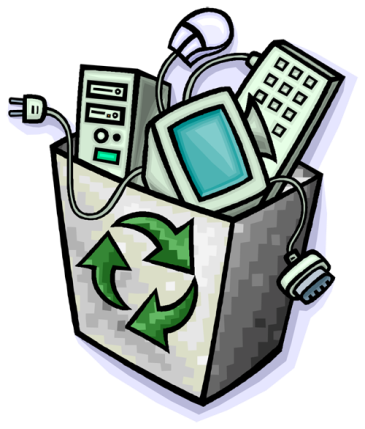 Nakon pozitivnih iskustava s izložbe starih računala Od Orlova do Oblaka, s jednakim entuzijazmom idemo dalje!!!Prikupljamo  elektronički otpad. Sigurno svi imate stara računala, televizore, radio aparate, mobitele,kazetofone,video rekordere, DVD uređaje, itd.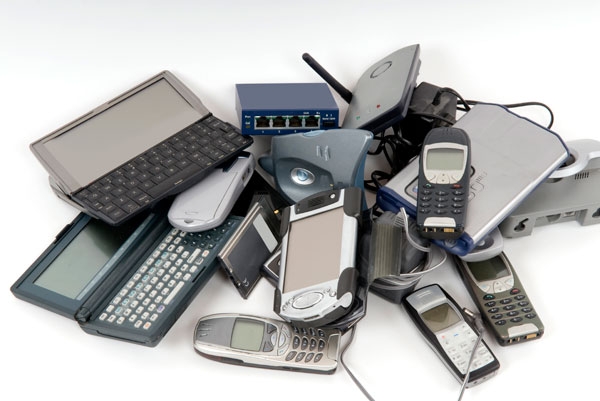 Ne znate što s njima??Zbrinimo ih na odgovarajući način!!!Donesite ih k nama! Prikupljanje će se obavljati: 21. svibnja od 18 do 20 sati 22. svibnja od 17 do 20 satiu prostorijama OŠ Dubrava.ZA LJEPŠE SUTRA-MISLIMO DANAS!!